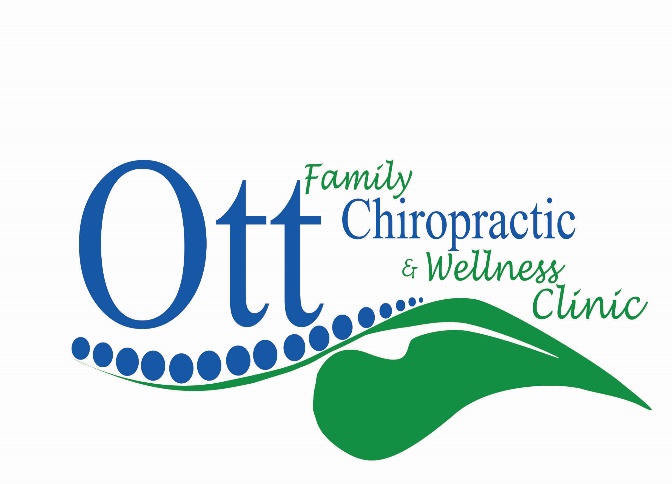 WELLNESS COACHING INTAKE FORMGoals/MotivationWhat motivated you to seek a coach? ________________________________________________________________________________________________________________________________________________________________________________________________________________________________What are your expectations of this coaching experience? ___________________________________________________________________________________________________________________________What is most effective way for me to coach you? What style/approach works best for you? _______________________________________________________________________________________________What are your top five health and wellness goals? 1) ___________________________________________________________________________________2) ___________________________________________________________________________________3) ___________________________________________________________________________________4) ___________________________________________________________________________________5) ___________________________________________________________________________________Health HistoryWho do you consider your “health team”? _______________________________________________________________________________________________________________________________________What health issues – major or minor – are you currently experiencing? _____________________________________________________________________________________________________________________________________________________________________________________________________Are you currently engaged in any treatments related to the above health issues? ________________________________________________________________________________________________________What are your beliefs about your health and wellbeing? ____________________________________________________________________________________________________________________________What are your beliefs about your personal values or worth? _________________________________________________________________________________________________________________________What are your beliefs about your ability to heal yourself? ___________________________________________________________________________________________________________________________RelationshipsHow satisfied do you feel with your personal relationships? _________________________________________________________________________________________________________________________Are there areas of your personal relationships you would like to work on (communication, forgiveness, conflict avoidance)? _________________________________________________________________________________________________________________________________________________________EnvironmentWhat aspects for your home life and environment support your health and wellbeing? ___________________________________________________________________________________________________What aspects detract for your health and wellbeing? _______________________________________________________________________________________________________________________________What do you like most about the community where you live? ________________________________________________________________________________________________________________________What do you like least? _________________________________________________________________What environmental toxins might you be exposed to regularly? ______________________________________________________________________________________________________________________How much time do you spend in nature? ___________________________________________________Please described your relationship with technology? _______________________________________________________________________________________________________________________________Do you have unnecessary clutter in your life or environment? ___________________________________Self InquiryDo you have a meditation, relaxation, or other self inquiry practice? _____________________________What dose your intuitions tell you about what you need to help you bring balance to your health and well being? ________________________________________________________________________________________________________________________________________________________________Are there things in your life right now that you know are true at a deeper level, but you are unwilling to acknowledge and accept right now? _______________________________________________________Work/CareerWhat aspects of your work life and environment support your health and well being? ____________________________________________________________________________________________________What areas detract from your health and well being? _________________________________________What do you want from your work/career (What are your goals? – Short and long term)? _________________________________________________________________________________________________Lifestyle What do you do to reduce stress in your life? ________________________________________________Do you think you could benefit from learning new approaches to stress reduction? _________________What aspects of your life bring the greatest joys to you? ____________________________________________________________________________________________________________________________What aspects of your life bring the greatest challenges to you? ______________________________________________________________________________________________________________________How would you rate your sleep? (Excellent, good, fair, poor) ___________________________________On average how many hours do you sleep per night? _________________________________________Please check any sleep concerns you have:    ____ Snoring                    ___ Insomnia         ____Trouble falling asleep           ____ Waking throughout the night        ___ Waking un-refreshedPersonal What do you do in your life that brings you joy and happiness? ______________________________________________________________________________________________________________________What unique talents gifts or knowledge do you have? ______________________________________________________________________________________________________________________________What do you do when you are really stressed and feel up against the wall? _____________________________________________________________________________________________________________Do you have a religious practice or spiritual base/belief systems? ________________________________If so, do you draw upon this? ______________________________________________________What is missing in your life that would make it more fulfilling? _______________________________________________________________________________________________________________________Do you have a secret passion, something you may or may not have allowed yourself to do so far but which you would really love to pursue? __________________________________________________________________________________________________________________________________________What give you a sense of purpose in life? ___________________________________________________What activities have meaning to you? ______________________________________________________What accomplishment or events must occur during your lifetime to consider your life satisfying and well lived? ________________________________________________________________________________What else would you like your coach to know about you? ______________________________________